ÚKOL Č.3STŘÍHÁNÍ A SKLÁDÁNÍVytiskněte nebo překreslete geometrické tvary, dítě vystřihne a složí z nich obrázek, který nalepí na papír.  Tvary můžete s dětmi pojmenovat, zopakovat barvy, rozlišovat velikost. 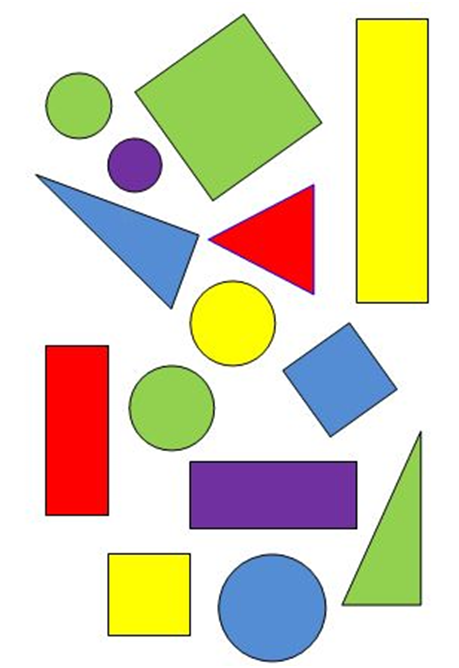 